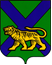 ТЕРРИТОРИАЛЬНАЯ ИЗБИРАТЕЛЬНАЯ КОМИССИЯ
ГОРОДА УССУРИЙСКАРЕШЕНИЕг. УссурийскО формировании участковых избирательных комиссийизбирательных участков №№ 2884, 2885, 2886, 2887,2888, 2889	Рассмотрев   предложения по кандидатурам для назначения  в  составы участковых избирательных комиссий, в соответствии со статьями 20, 22, 27 Федерального закона  «Об  основных  гарантиях избирательных прав и права на участие   в   референдуме   граждан  Российской  Федерации», Методическими рекомендациями   о   порядке   формирования  территориальных  избирательных комиссий,  избирательных комиссий  муниципальных  образований,  окружных  и участковых избирательных комиссий, утвержденными постановлением Центральной избирательной  комиссии Российской  Федерации  от  17  февраля  2010  года №  192/1337-5, статьями 18, 24 Избирательного кодекса Приморского края,  принимая во внимание решения Избирательной комиссии Приморского края от 30 ноября 2018 года № 142/1229 «О согласовании образования избирательных участков на территориях воинских частей, расположенных в обособленных, удаленных от населенных пунктов местностей на территории Уссурийского городского округа при проведении повторных выборов Губернатора Приморского края, назначенных на 16 декабря 2018 года», № 142/1230  «О согласовании образования избирательного участка на территории ФГКУ «439 Военный госпиталь» Министерства обороны РФ, расположенного в обособленной, удаленной от населенных пунктов местности на территории Уссурийского городского округа при проведении повторных выборов Губернатора Приморского края, назначенных на 16 декабря 2018 года», приказами командиров войсковых частей 39255, 24776, 92088, 57367, 11388, приказом начальника ФГКУ «439 ВГ» МО РФ  территориальная избирательная комиссия города Уссурийска РЕШИЛА:    	1.  Сформировать   участковые   избирательные   комиссии избирательных участков №№ 2884, 2885, 2886, 2887, 2888, 2889, назначив в их составы членами участковых избирательных комиссий с правом решающего голоса следующих лиц согласно прилагаемым спискам (приложение №№ 1-6).2. Направить выписки из настоящего решения в соответствующие участковые избирательные комиссии.3. Разместить настоящее решение на официальном сайте администрации Уссурийского городского округа в разделе «Территориальная избирательная комиссия города Уссурийска» в информационно-телекоммуникационной сети «Интернет».Председатель комиссии                                                                      О.М. МихайловаСекретарь комиссии                                               Н.М. Божко    Приложение № 2к решению территориальнойизбирательной комиссиигорода Уссурийскаот 03 декабря 2018 года № 145/973Списки членов участковых избирательных комиссий
с правом решающего голосаПриложение № 3к решению территориальнойизбирательной комиссиигорода Уссурийскаот 03 декабря 2018 года № 145/973Списки членов участковых избирательных комиссий
с правом решающего голосаПриложение № 4к решению территориальнойизбирательной комиссиигорода Уссурийскаот 03 декабря 2018 года № 145/973Списки членов участковых избирательных комиссий
с правом решающего голоса03 03 декабря 2018 года                      № 145/973Приложение № 1к решению территориальнойизбирательной комиссиигорода Уссурийскаот 03 декабря 2018 года № 145/973Списки членов участковых избирательных комиссий
с правом решающего голоса Приложение № 1к решению территориальнойизбирательной комиссиигорода Уссурийскаот 03 декабря 2018 года № 145/973Списки членов участковых избирательных комиссий
с правом решающего голоса Приложение № 1к решению территориальнойизбирательной комиссиигорода Уссурийскаот 03 декабря 2018 года № 145/973Списки членов участковых избирательных комиссий
с правом решающего голоса Участковая избирательная комиссия избирательного участка № 2884Участковая избирательная комиссия избирательного участка № 2884Участковая избирательная комиссия избирательного участка № 2884Количественный состав комиссии – 4 членовКоличественный состав комиссии – 4 членовКоличественный состав комиссии – 4 членов№ п/пФамилия, имя, отчество члена участковой избирательной комиссии с правом решающего голосаСубъект предложения кандидатуры в состав избирательной комиссии1.Бесплеменнова Оксана АлександровнаСобрание избирателей по месту службы:ФГКУ «439 ВГ» МО РФ2.ПоповаОльга ИвановнаСобрание избирателей по месту службы:ФГКУ «439 ВГ» МО РФ3.Серебрякова Ольга НиколаевнаСобрание избирателей по месту службы:ФГКУ «439 ВГ» МО РФ4.Юркова Оксана ЮрьевнаСобрание избирателей по месту службы:ФГКУ «439 ВГ» МО РФУчастковая избирательная комиссия избирательного участка № 2885Участковая избирательная комиссия избирательного участка № 2885Участковая избирательная комиссия избирательного участка № 2885Количественный состав комиссии – 4 членовКоличественный состав комиссии – 4 членовКоличественный состав комиссии – 4 членов№ п/пФамилия, имя, отчество члена участковой избирательной комиссии с правом решающего голосаСубъект предложения кандидатуры в состав избирательной комиссии1.Кантеев Марат ИсхаковичСобрание избирателей по месту службы: в/ч 392552.Кантеева Диана ИгоревнаСобрание избирателей по месту службы: в/ч 392553.Лонский Геннадий АндреевичСобрание избирателей по месту службы: в/ч 392554.Матюшков Константин ВитальевичСобрание избирателей по месту службы: в/ч 39255Участковая избирательная комиссия избирательного участка № 2886Участковая избирательная комиссия избирательного участка № 2886Участковая избирательная комиссия избирательного участка № 2886Количественный состав комиссии – 8 членовКоличественный состав комиссии – 8 членовКоличественный состав комиссии – 8 членов№ п/пФамилия, имя, отчество члена участковой избирательной комиссии с правом решающего голосаСубъект предложения кандидатуры в состав избирательной комиссии1.Апанович Павел СергеевичСобрание избирателей по месту службы: в/ч 247762.Бурьян Елена ГеннадьевнаСобрание избирателей по месту службы: в/ч 247763.Вересняк Сергей ВалериевичСобрание избирателей по месту службы: в/ч 247764.Воробьева Наталья АлексеевнаСобрание избирателей по месту службы: в/ч 247765.Елисеев Андрей АлексеевичСобрание избирателей по месту службы: в/ч 247766.Козина Яна ВикторовнаСобрание избирателей по месту службы: в/ч 247767.Оборский Сергей АнатольевичСобрание избирателей по месту службы: в/ч 247768.Татаренко Михаил ФирузовичСобрание избирателей по месту службы: в/ч 24776Участковая избирательная комиссия избирательного участка № 2887Количественный состав комиссии – 4 членовПриложение № 5к решению территориальнойизбирательной комиссиигорода Уссурийскаот 03 декабря 2018 года № 145/973Списки членов участковых избирательных комиссий
с правом решающего голоса